Nom :																																															Classe :Prénom : 																																													Groupe :Devoir maison 2 (1 h) (La présentation et la rédaction scientifique sont notées sur 2 pts)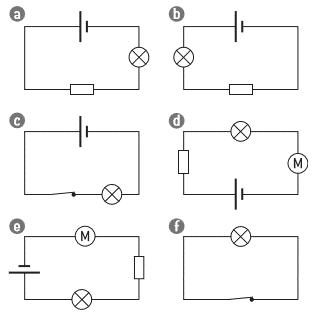 Exercice 1 : Coups d’éclat  (/3)Benoît, Icham et Salomé ont réalisé de nombreux circuits dont voici les schémas : Nos trois apprentis chercheurs dressent un tableau pour placer leurs observations :Malheureusement au moment de remplir la dernière ligne du tableau, ils s’aperçoivent qu’ils ont mélangé leurs notes. Ils savent simplement qu’ils avaient noté une fois « normal », deux fois « faible », deux fois « très faible » et une fois « éteinte ».Question : Compléter la dernière ligne du tableau.Exercice 2 : Sources de lumière (/3) :Question : Cocher les montages où le moteur peut fonctionner : Indiquer à chaque fois le sens de courant ainsi que les diodes passantes et bloquantes.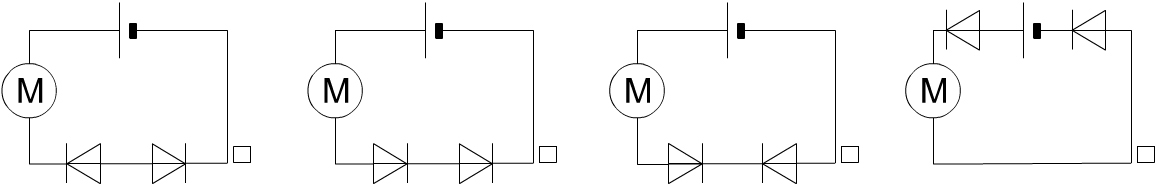 Exercice 3 : Schémas (/3) :Question : Représenter le schéma normalisé de ce circuit. Indiquer le sens du courant. 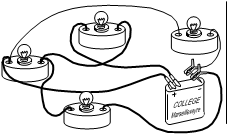 Exercice 4 : Vaporisation (/3) :		A l’aide d’une éprouvette, on verse le même volume d’eau dans deux béchers identiques A et B. Le bécher B est placé près d’un radiateur. Deux heures après, on mesure les volumes d’eau contenus dans A et B à l’aide de l’éprouvette graduée : ces volumes ont diminué, celui de B plus que celui de A.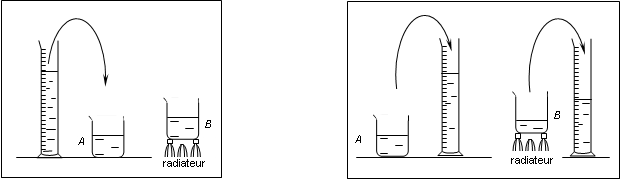 Question : Faire une phrase pour exprimer la conclusion de cette expérience.………………………………………………………………………………………………………………………………………………………………………………………………………………………………………………………………………………………………………………………………………………………………………………………………………………………………………………………………………………Exercice 5 : Cyclohexane (/6) :		On refroidit du cyclohexane liquide contenu dans un tube à essai. On relève sa température toutes les deux minutes.Question 1 : Trace la courbe qui représente l’évolution de la température du cyclohexane au cours du temps :sur l’axe des abscisses : 1 cm représente 2 minsur l’axe des ordonnées : 1 cm représente 5 °C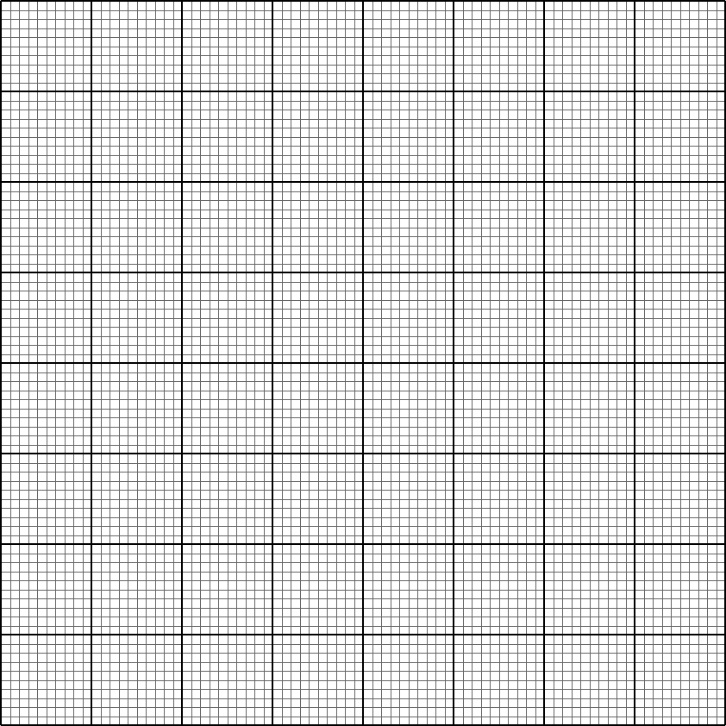 Question 2 : Quel changement d’état subit le cyclohexane ?…………………………………………………………………………………………………………………………………………………………Question 3 : Dans quel état physique se trouve le cyclohexane lorsque la température est :comprise entre 18 °C et 5,8 °C ?…………………………………………………………………………………………………………………………………………………………égale à 5,8 °C ?…………………………………………………………………………………………………………………………………………………………comprise entre 5,8 °C et – 6 °C ?…………………………………………………………………………………………………………………………………………………………expérienceaBCdeFéclat de la lampet (min)02468101214C18125,85,85,85,806